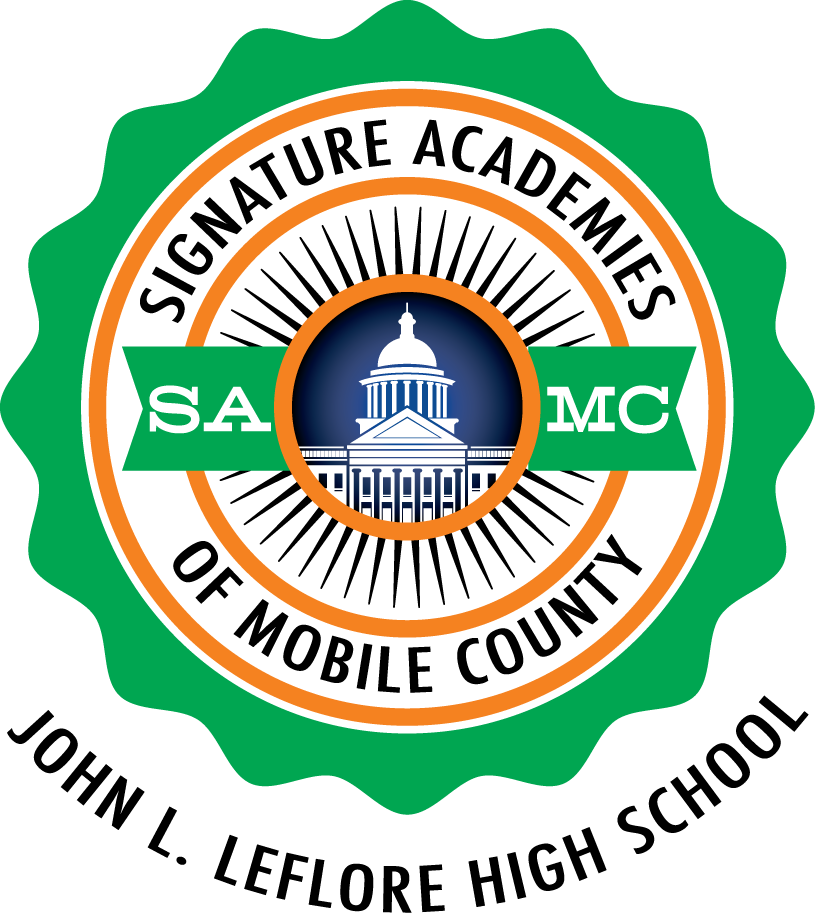 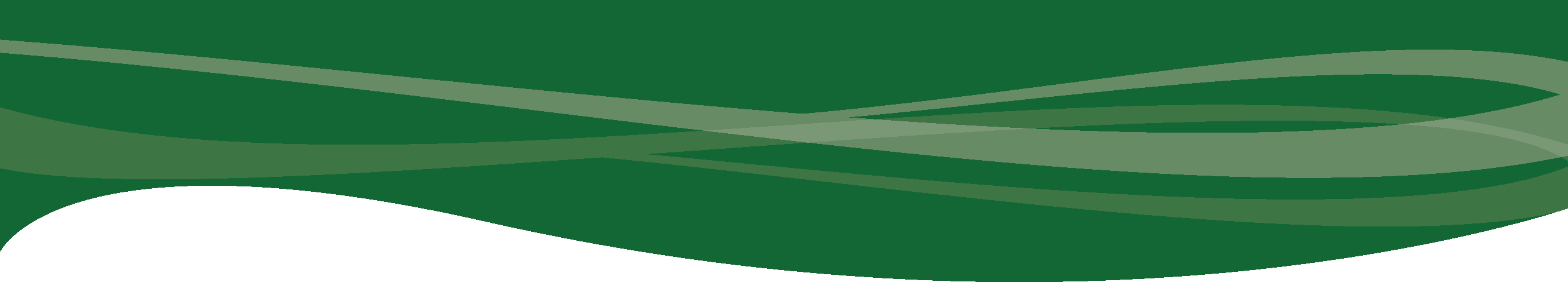 *Refer to the Educational Planning Guide. ENGLISH*MATH*SCIENCE*SOCIAL STUDIES*PATHWAY REQUIREMENTSACADEMY EXPERIENCES9th GRADEEnglish 9Algebra IBiologyWorld HistoryLeadership & Foundations for SuccessPE - (JROTC can fulfill this          requirement)Career Preparedness Course -   (JROTC can fulfill this requirement)Kuder PortfolioGuest SpeakersDrill CompetitionsPhysical Fitness CompetitionsPublic Speaking ActivitiesCPR CertificationPost-secondary MentorField Trips/ToursField Experience(s)Senior Project (Cadet Staff Ride)Cooperative EducationFormal InspectionsNEFE Financial Planning CertificationService Learning Project10th GRADEEnglish 10GeometryPhysical ScienceU.S. History to 1877HealthArmy Leadership Educationand Training IIArmy Leadership Educationand Training IIIArmy Leadership Education and Training IVKuder PortfolioGuest SpeakersDrill CompetitionsPhysical Fitness CompetitionsPublic Speaking ActivitiesCPR CertificationPost-secondary MentorField Trips/ToursField Experience(s)Senior Project (Cadet Staff Ride)Cooperative EducationFormal InspectionsNEFE Financial Planning CertificationService Learning Project11th GRADEEnglish 11Math ElectiveScience ElectiveU.S. History 1877 to  PresentHealthArmy Leadership Educationand Training IIArmy Leadership Educationand Training IIIArmy Leadership Education and Training IVKuder PortfolioGuest SpeakersDrill CompetitionsPhysical Fitness CompetitionsPublic Speaking ActivitiesCPR CertificationPost-secondary MentorField Trips/ToursField Experience(s)Senior Project (Cadet Staff Ride)Cooperative EducationFormal InspectionsNEFE Financial Planning CertificationService Learning Project12th GRADEEnglish 12Math ElectiveScience ElectiveAmerican Government/EconomicsHealthArmy Leadership Educationand Training IIArmy Leadership Educationand Training IIIArmy Leadership Education and Training IVKuder PortfolioGuest SpeakersDrill CompetitionsPhysical Fitness CompetitionsPublic Speaking ActivitiesCPR CertificationPost-secondary MentorField Trips/ToursField Experience(s)Senior Project (Cadet Staff Ride)Cooperative EducationFormal InspectionsNEFE Financial Planning CertificationService Learning ProjectAssessments&CredentialsSAT/ACT, ASVAB, Alabama Career Readiness Certificate/ACT Work Keys,JROTC Certificate of Completion (Promotion Credential for those joining the Armed Forces), ACT ASPIRE, KuderSAT/ACT, ASVAB, Alabama Career Readiness Certificate/ACT Work Keys,JROTC Certificate of Completion (Promotion Credential for those joining the Armed Forces), ACT ASPIRE, KuderSAT/ACT, ASVAB, Alabama Career Readiness Certificate/ACT Work Keys,JROTC Certificate of Completion (Promotion Credential for those joining the Armed Forces), ACT ASPIRE, KuderSAT/ACT, ASVAB, Alabama Career Readiness Certificate/ACT Work Keys,JROTC Certificate of Completion (Promotion Credential for those joining the Armed Forces), ACT ASPIRE, KuderRecommended ElectivesSenior ProjectKuder PortfolioGuest SpeakersDrill CompetitionsPhysical Fitness CompetitionsPublic Speaking ActivitiesCPR CertificationPost-secondary MentorField Trips/ToursField Experience(s)Senior Project (Cadet Staff Ride)Cooperative EducationFormal InspectionsNEFE Financial Planning CertificationService Learning ProjectPost Secondary Goals and Planning Diploma requirements per institution of higher learning (See your Guidance Counselor) Diploma requirements per institution of higher learning (See your Guidance Counselor) Diploma requirements per institution of higher learning (See your Guidance Counselor) Diploma requirements per institution of higher learning (See your Guidance Counselor)School and Community InvolvementJROTC Cadet Leadership Camp (JCLC)College and Career FairsJoint Leadership Development ConferenceVarious Community Service Activities